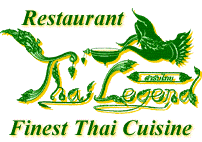 VALENTINE’S SPECIAL SET MENU Serves with a glass of Prosecco.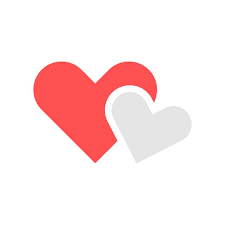 THAI LEGEND MIXED STARTERSA Selection of authentic Thai Starters, served with variety of sauces ORAROMATIC CRISPY DUCKServed with pancakes, sliced cucumbers, spring onions and hoisin sauce.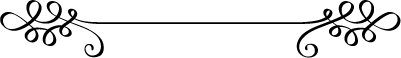 GAENG PHED PED YAANG Roast duck breast sliced cooked with red curry paste coconut milk, tomatoes,pineapple pieces, Thai aubergines, fresh chilli Thai basil GAI PHAD PRIK SOD Marinated chicken stir fried with sliced chilli, garlic, onion, and spring onions.PLA PRIEW WAN Cubes of cod pieces deep fried and coated with sweet and sour sauce.PHAD PAK NAMMAN HOY Stir fried seasonal vegetables with OR without oyster sauce. KHAO SUAY Thai steamed jasmine ricDESSERTS + TEA / COFFEE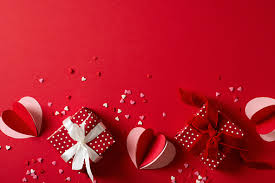 £30.95 per person (Minimum order for two people)